República de Colombia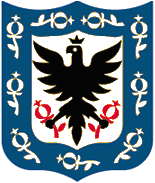  Concejo de Bogotá, D.C.República de Colombia Concejo de Bogotá, D.C.República de Colombia Concejo de Bogotá, D.C.República de Colombia        Concejo de Bogotá, D.C.República de Colombia Concejo de Bogotá, D.C.República de Colombia Concejo de Bogotá, D.C.República de Colombia Concejo de Bogotá, D.C.República de Colombia Concejo de Bogotá, D.C.No.FECHA DEAPROBA-CIÓNTEMA DE LA PROPOSICIÓNCONCEJALES CITANTESFUNCIONARIOSCITADOSFUNCIONARIOSINVITADOSDESARROLLOY TRÁMITE3417 de febrero de 2012      Consecutivo Interno  17Proyecto edificio BD BacatáBANCADA PARTIDO CAMBIO RADICAL                            Hs.Cs. JULIO CESAR ACOSTA ACOSTA, Darío Fernando Cepeda Peña                                                    Secretaría Distrital de Movilidad,  Secretaría Distrital de Planeación, Secretaría Distrital de Hábitat, Empresa de Renovación Urbana -ERU-                 Personero Distrital                                  Contralor Distrital                               Veedora DistritalDebatido el 27 de Mayo de 2.0123820 de febrero de 2012               Consecutivo Interno  21Opción de cubrir la VIP exclusivamente con desarrollo en renovación urbana en la ciudad construida "Centro Ampliado"BANCADA PARTIDO CAMBIO RADICAL                               H.s.Cs. JULIO CESAR ACOSTA ACOSTA, Darío Fernando Cepeda Peña, Roberto Hinestroza Rey                                                   Secretaría Distrital de Hábitat, Secretaría Distrital de Planeación, Empresa de Acueducto y Alcantarillado, Empresa de Renovación UrbanaPersonero Distrital                                  Contralor Distrital                               Veedora Distrital   POR DEBATIRNo.FECHA DEAPROBA-CIÓNTEMA DE LA PROPOSICIÓNCONCEJALES CITANTESFUNCIONARIOSCITADOSFUNCIONARIOSINVITADOSDESARROLLOY TRÁMITE4622 de febrero de 2012CONTRATOS DE PRESTACIÓN DE SERVICIOS Y SUPERNUMERARIOS(Masacre Laboral)JULIO CÉSAR ACOSTA ACOSTA, DARÍO FERNANDO CEPEDA PEÑA (Bancada Cambio Radical)ANTONIO NAVARRO WOLFF, SECRETARIO DISTRITAL DE GOBIERNO; GUILLERMO ALFONSO JARAMILLO MARTÍNEZ, SECRETARIO DISTRITAL DE SALUD; MARGARITA FLÓREZ ALONSO, SECRETARIA DISTRITAL DE AMBIENTE; CONSUELO AHUMADA BELTRÁN, SECRETARIA DISTRITAL DE INTEGRACIÓN SOCIAL; RICARDO BONILLA GONZÁLEZ, SECRETARIO DISTRITAL DE HACIENDA; ANA LUISA FLECHAS CAMACHO, SECRETARIA DISTRITAL DE MOVILIDAD; MARÍA MERCEDES MALDONADO COPELLO, SECRETARIA DISTRITAL DE PLANEACIÓN; MARÍA CLAUDIA VALENCIA GAITÁN, SECRETARIA DISTRITAL DEL HÁBITAT; EDUARDO NORIEGA DE LA HOZ, SECRETARIO GENERAL-ALCALDÍA MAYOR; MARÍA FERNANDA ROJAS, DIRECTORA DEL IDU; DIEGO BRAVO BORDA, GERENTE  DE LA E.A.A.B; GUILLERMO ASPRILLA CORONADO, DIRECTOR DE LA UAESP; CÉSAR AUGUSTO MANRIQUE SOACHA, DIRECTOR DEL DEPARTAMENTO ADMINISTRATIVO DEL SERVICIO CIVIL; FRANCISCO JÁCOME LIEVANO, GERENTE DEL ERU; ING. JAVIER PAVA SÁNCHEZ, DIRECTOR DEL FOPAE; MAURICIO FERNANDO SOLANO SÁNCHEZ, GERENTE DEL FONDO DE VIGILANCIA Y SEGURIDAD; ELEMIR EDUARDO PINTO DÍAZ, DIRECTOR (E) DEL IDRD; LUÍS FERNANDO ROSAS LONDOÑO, DIRECTOR DEL IDT; JORGE ELIECER RACERO, DIRECTOR DEL IPES.DIEGO ARDILA MEDINA, CONTRALOR DISTRITAL; RICARDO MARÍA CAÑÓN PRIETO, PERSONERO DISTRITAL; ADRIANA CÓRDOBA ALVARADO, VEEDORA DISTRITAL.Debatido el 11 de Abril de 2.012595 de marzo de 2012FORO "BENEFICIOS DE SER VOLUNTARIO "LEY 1505 DE 2012"JULIO CÉSAR ACOSTA ACOSTA, DARÍO FERNANDO CEPEDA PEÑA (Bancada Cambio Radical)ANTONIO NAVARRO WOLFF, SECRETARIO DISTRITAL DE GOBIERNO; MARÍA CLAUDIA VALENCIA GAITÁN, SECRETARIA DISTRITAL DEL HÁBITAT; EDUARDO NORIEGA DE LA HOZ, SECRETARIO GENERAL - ALCALDÍA; RICARDO BONILLA GONZÁLEZ, SECRETARIO DISTRITAL DE HACIENDA; MAURICIO TORO ACOSTA, DIRECTOR DE LA UNIDAD ADMINISTRATIVA ESPECIAL DEL CUERPO OFICIAL DE BOMBEROS.LUÍS FELIPE HENAO, VICEMINISTRO DEL INTERIOR; MAYOR GENERAL JAIRO DUBAN PINEDA NIÑO, DIRECTOR GENERAL DE LA DEFENSA CIVIL COLOMBIANA; CORONEL CARLOS ALONSO MURCIA NIETO, DIRECTOR SECCIONAL DE LA DEFENSA CIVIL DE BOGOTÁ; FERNANDO CÁRDENAS GUERRERO, PRESIDENTE NACIONAL DE LA CRUZ ROJA COLOMBIANA; MARÍA VICTORIA MARTÍNEZ DE MEDINA, PRESIDENTE CRUZ ROJA COLOMBIANA SECCIONAL CUNDINAMARCA-BOGOTÁ; CARLOS HUMBERTO RIVERA, PRESIDENTE DE LA CONFEDERACIÓN NACIONAL DE BOMBEROS; RICARDO MARÍA CAÑÓN PRIETO, PERSONERO DISTRITAL; ADRIANA CÓRDOBA, VEEDORA DISTRITAL; DIEGO ARDILA MEDINA, CONTRALOR DISTRITAL.REALIZADO EN 20 DE JUNIO DE 2.012No.FECHA DEAPROBA-CIÓNTEMA DE LA PROPOSICIÓNCONCEJALES CITANTESFUNCIONARIOSCITADOSFUNCIONARIOSINVITADOSDESARROLLOY TRÁMITE112abr-13FORO
FINANCIAMIENTO Y OFERTA DE VIVIENDA DE INTERÉS SOCIAL EN EL DISTRITO CAPITALBANCADA PARTIDO CAMBIO RADICAL
HsCs CÉSAR GARCÍA VARGAS, JULIO CÉSAR ACOSTA ACOSTA Y ROBERTO HINESTROSA REYSECRETARÍA DE GOBIERNO
SECRETARÍA DE HACIENDA
SECRETARÍA DE PLANEACIÓN
SECRETARÍA DE DESARROLLO ECONÓMICO
SECRETARÍA DE HÁBITAT
SECRETARÍA DE AMBIENTEALCALDÍA MAYOR DE BOGOTÁ
PERSONERÍA DISTRITAL
CONTRALORÍA DISTRITALPENDIENTE DEBATENo.FECHA TÍTULOAutoresPONENTESTRÁMITESURTIDO04620 de febrero de 2012"Por el cual se dictan medidas para facilitar a los ciudadanos el acceso a la información sobre el estado en el que se encuentra el trámite de escrituración y se entrega real y material de las zonas de cesión obligatoria" Hs.Cs. JULIO CESAR ACOSTA ACOSTA, Darío Fernando Cepeda Peña, Roberto Hinestroza Rey                                                                                                  BANCADA PARTIDO CAMBIO RADICALHs.Cs. Andrés Camacho Casado, Jorge Ernesto Salamanca Cortés (coordinador).Ponencia positiva.H.C. Andrés Camacho Casado (09-marzo-2012). Ponencia positiva. Jorge Ernesto Salamanca Cortés (09-marzo-2012). Archivado (13-marzo-2012).05705 de marzo de 2012"Por  el cual se dictan disposiciones  generales  sobre  la colocación y publicidad exterior visual en el Distrito  Capital,  se establecen condiciones y características para sus elementos "Hs.Cs.  Roberto Hinestrosa  Rey, Darío Fernando Cepeda Peña, Fernando López Gutiérrez, Jorge Lozada Valderrama, JULIO CESAR ACOSTA ACOSTA , César Alfonso García Vargas                                                      BANCADA PARTIDO CAMBIO RADICAL  Sin sorteo al término de las sesiones ordinarias.Archivado (13-marzo-2012).13011 de mayo de 2012"Por el cual se dictan medidas para facilitar a los ciudadanos el acceso a la información sobre el estado en el que se encuentra el trámite de escrituración y de entrega real y material de las zonas de cesión obligatoria"  Hs.Cs. JULIO CESAR ACOSTA ACOSTA, Darío Fernando Cepeda Peña, Roberto Hinestroza Rey                                                                                                  BANCADA PARTIDO CAMBIO RADICALHs.Cs. Jorge Lozada Valderrama, Omar Mejía Báez (coordinador). PRIORIZADO POR LA BANCADA PARTIDO CAMBIO RADICAL (18-MAYO-2012). Ponencia positiva. H.C. Jorge Lozada Valderrama (24-mayo-2012). Ponencia positiva. H.C. Omar Mejía Báez (24-mayo-2012). Aprobado en primer debate (08-2012). Trasladado a Secretaría General (08-junio.2012).No.FECHA TÍTULOTEMAPONENTESTRÁMITESURTIDO10911 de abril de 2012 Por medio del Cual se Crea la Secretaría Distrital Para la Mujer Hs.Cs. Darío Fernando Cepeda Peña, Roberto Hinestrosa Rey,JULIO CESAR ACOSTA ACOSTA, César Alfonso García Vargas, Fernando López Gutiérrez,Jorge Lozada Valderrama, José Arthur Bernal Amorocho,     Hs.Cs. Diana Alejandra Rodríguez Cortés, Diego Ramiro García Bejarano y Soledad Tamayo Tamayo (coordinadora)Sábado 28 de abril de 2012, Primer Debate de los proyectos 110, 109 y 112 aprobados 08821 de marzo de 2012“Por medio del cual se modifica el artículo 98 del Acuerdo 79 de 2003”; acumulado  por unidad de materia con los proyectos de Acuerdo 68,77,78, 95,100 y105 de 2012Hs.Cs. JULIO CESAR ACOSTA ACOSTARoberto Hinestrosa ReyHs.Cs. Álvaro José Argote Muñoz y Martha Esperanza Ordóñez Vera (coordinadora) ACUMULADOS, 078,088,095.100 Y 105 DE 2012                                                                                                                                                                                                                    
ACUMULADOAcumulado 68, priorización H.C. Roberto Hinestrosa Rey Rad. 6196 de- 5-06-2012.No.FECHA TÍTULOAUTORESCITADOSTRÁMITESURTIDO13Plenaria Ordinaria 
Febrero 09  de 2012Fomento de Urbanizaciones PiratasPartido Cambio Radical                                           Honorables Concejales: JULIO CESAR ACOSTA ACOSTA, Darío Fernando Cepeda, Roberto Hinestroza ReySecretaria  de Hábitat Doctora María Claudia Valencia Gaitán, Gerente de Metrovivienda Juan Manuel Rodríguez, Director de la Caja de Vivienda Popular José Andrés Ríos Vega, Secretaria de Planeación Doctora María Mercedes Maldonado, Gerente de la Empresa de Acueducto y Alcantarillado de Bogotá Diego Bravo BordaPENDIENTE DEBATE110Sesión Plenaria el día 11 de abril 2012Nota de Estilo Contralorías EstudiantilesPartido Cambio Radical                                           Honorables Concejales:                            JULIO CESAR ACOSTA ACOSTA                           Roberto Hinestrosa ReySe mandó elaborar la nota de estilo  el 11 de abril de 2012NoPROYECTOFECHA TÍTULOAUTORESPONENCIA0076 de enero“Por medio del cual se crea el sistema distrital del primer respondiente en situaciones de urgencias, emergencias  y se dictan otras disposiciones”Hs.Cs. Celio Nieves Herrera, Álvaro José Argote Muñoz, Rafael Orlando Santiesteban Millán y Venus Albeiro Silva GómezDiego Ramiro García Bejarano y JULIO CESAR ACOSTA ACOSTA (coordinador)0246 de febrero“Por medio del cual se crea el sector administrativo de coordinación de seguridad, se crea la Secretaría Distrital de Seguridad, se modifica el Acuerdo 257 de 2006, y  se dictan otras disposiciones”Hs.Cs. Orlando Parada Díaz, Severo Antonio Correa Valencia, Andrés Camacho Casado, Clara Lucía Sandoval Moreno, Nelly Patricia Mosquera Murcia, Javier Manuel Palacio Mejía, Martha Esperanza Ordóñez Vera, Felipe Mancera EstupiñánRafael Orlando Santiesteban Millán y JULIO CESAR ACOSTA ACOSTA (coordinador)0266 de febrero"Por medio del cual se declara el día de la persona sorda en el Distrito Capital y se dictan otras disposiciones"Hs.Cs. Clara Lucía Sandoval Moreno, Nelly Patricia Mosquera Murcia, Martha Esperanza Ordóñez Vera, Severo Antonio Correa Valencia, Orlando Parada Díaz, Andrés Camacho Casado, Felipe Mancera Estupiñán, Javier Manuel Palacio MejíaÁlvaro José Argote Muñoz y JULIO CESAR ACOSTA ACOSTA (coordinador)04313 de febrero“Por medio del cual se crea la estrategia de desarrollo socioeconómico: “Bogotá productiva las 24 horas” y se dictan lineamientos para la generación de nuevos empleos en el Distrito Capital”Hs.Cs. Celio Nieves Herrera, Álvaro José Argote Muñoz, Rafael Orlando Santiesteban Millán y Venus Albeiro Silva GómezJosé Juan Rodríguez Rico y JULIO CESAR ACOSTA ACOSTA (coordinador)05224 de febrero“Por medio del cual se promueven medidas para mejorar, actualizar y efectivizar la educación sexual en el Distrito Capital y se dictan otras disposiciones”Hs.Cs. Clara Lucía Sandoval Moreno, Nelly Patricia Mosquera Murcia, Martha Esperanza Ordóñez Vera, Severo Antonio Correa Valencia, Orlando Parada Díaz, Andrés Camacho Casado, Felipe Mancera Estupiñán, Javier Manuel Palacio Mejía JULIO CESAR ACOSTA ACOSTA y Marco Fidel Ramírez Antonio (coordinador)06712 de marzo“Por el cual se conmemora el día internacional de la mujer en el Concejo de Bogotá D.C. y se dictan otras disposiciones”Hs.Cs. Andrés Camacho Casado, Nelly Patricia Mosquera Murcia, Clara Lucía Sandoval Moreno, Martha Esperanza Ordóñez Vera, Javier Manuel Palacio Mejía, Orlando Parada Díaz, Severo Antonio Correa Valencia, Felipe Mancera Estupiñán, Carlos Vicente de Roux Rengifo, Diego Ramiro García Bejarano, Borys de Jesús Montesdeoca Anaya, Yezid Rafael García Abello, Darío Fernando Cepeda Peña, José Arthur Bernal Amorocho, Roberto Hinestrosa Rey, César Alfonso García Vargas, Julio César Acosta Acosta, Fernando López Gutiérrez, Miguel Uribe Turbay, Jorge Durán Silva, Edward Aníbal Arias Rubio, Hosman Yaith Martínez Moreno, María Clara Name Ramírez, Antonio Eresmid Sanguino Páez, Segundo Celio Nieves Herrera, Venus Albeiro Silva Gómez, Rafael Orlando Santiesteban Millán, Soledad Tamayo TamayoDarío Fernando Cepeda Peña y JULIO CESAR ACOSTA ACOSTA (coordinador)07412 de marzo“Por medio del cual se crea el sistema distrital del primer respondiente en situaciones de urgencias, emergencias  y se dictan otras disposiciones Hs.Cs. Celio Nieves Herrera, Venus Albeiro Silva Gómez, Rafael Orlando Santiesteban MillánDarío Fernando Cepeda Peña y JULIO CESAR ACOSTA ACOSTA (coordinador)09016 de marzo“Por medio del cual se establece como una política pública la defensa y promoción de la unidad familiar de conformidad con el artículo 42 de la Constitución Política de Colombia”H.C. Marco Fidel Ramírez AntonioFelipe Mancera Estupiñán y JULIO CESAR ACOSTA ACOSTA (coordinador)10630 de marzo“Por medio del cual se fomenta el desarrollo socioeconómico: “Bogotá productiva las 24 horas” y se dictan lineamientos para la generación de nuevos empleos en el Distrito Capital”Hs.Cs. Celio Nieves Herrera, Álvaro José Argote Muñoz, Rafael Orlando Santiesteban Millán, Venus Albeiro Silva GómezFelipe Mancera Estupiñán y JULIO CESAR ACOSTA ACOSTA (coordinador)11930 de abril“Por el cual se crea el observatorio sobre sustancias psicoactivas  en  Bogotá, D.C. y se dictan otras disposiciones”Hs.Cs. Soledad Tamayo Tamayo, Omar Mejía Báez, Roger Carrillo CampoMarco Fidel Ramírez Antonio y JULIO CESAR ACOSTA ACOSTA (coordinador)1254 de mayo“Por medio del cual se establece la estrategia integral para la promoción de la higiene de manos en el Distrito Capital y se dictan otras disposiciones”Hs.Cs. Jairo Cardozo Salazar, Olga Victoria Rubio CortésOlga Victoria Rubio Cortés (bancada), JULIO CESAR ACOSTA ACOSTA y Soledad Tamayo Tamayo (coordinadora)DERECHOS DE PETICION I SEMESTRE 2.011DERECHOS DE PETICION I SEMESTRE 2.011DERECHOS DE PETICION I SEMESTRE 2.011DERECHOS DE PETICION I SEMESTRE 2.011DERECHOS DE PETICION I SEMESTRE 2.011FECHANOMBRE ENTIDADENVIADO AASUNTOINFORMACION SOLICITADAFeb. 09/12SECRETARIA DE MOVILIDADANA LUCIA FLECHASDERECHO DE PETICIONInforme de las ultimas estadísticas y reporte del impacto ambiental y de movilidad positiva y negativo del día sin carro efectuado en la ciudad de BogotáFeb. 09/12SECRETARIA DISTRITAL DE AMBIENTEMARGARITA FLOREZ ALONSODERECHO DE PETICIONInforme de las ultimas estadísticas y reporte del impacto ambiental y de movilidad positiva y negativo del día sin carro efectuado en la ciudad de BogotáFEB. 10/12CONTRALORIA DISTRITAL DE BOGOTAMARIO SOLANO CALDERONDERECHO DE PETICIONSírvase informar cuantos contralores estudiantiles existen actualmente en el distrito relacionado los datosFEB.10/12SECRETARIA DISTRITAL DE HABITATMARIA CLAUDIA VALENCIA GAITANDERECHO DE PETICIONCuáles son las metas planes y programas del gobierno BOGOTA HUMANAFEB. 14/12ALCALDIA MAYOR DE BOGOTA - SECRETARIO GENERALEDUARDO NORIEGADERECHO DE PETICIONCopia Acto Administrativo mediante el cual se le otorgo la comisión de viaje al alcalde mayor de BogotáFEB.24/12SECRETARIA DISTRIATL DEL HABITATMARIA CLAUDIA VALENCIA GAITANDERECHO DE PETICIONSuministrar en medio magnético la relación de los contratos suscritos a partir del 1 de eneroFEB.24/12SECRETARIA DISTRITAL DE PLANEACIONMARIA MERCEDES MALDONADO COPELLODERECHO DE PETICIONSuministrar en medio magnético la relación de los contratos suscritos a partir del 1 de eneroMAR. 06/12ALCALDIA MAYOR DE BOGOTA - SECRETARIO GENERALANTONIO NAVARRO WOLFDERECHO DE PETICION DE INFORMACIONSuministrar copia de todos los convenios suscritos por el Distrito MAR. 06/12FDO DE VIGILANCIA Y SEGURIDADPOLO AVILA NAVARRETEDERECHO DE PETICION DE INFORMACIONJustificar razones de hecho y de derecho, por la cuales no ha sido publicada la contratación suscrita por la entidad por usted representada en la Página Web ¨Contratación a la VistaMAR. 06/12FDO DE PRESTACIONES ECONOMICAS, CESANTIAS Y PENSIONES - FONCEPDIANA MARINA ALVAREZDERECHO DE PETICION DE INFORMACIONJustificar razones de hecho y de derecho, por la cuales no ha sido publicada la contratación suscrita por la entidad por usted representada en la Página Web ¨Contratación a la VistaMAR. 06/12INSTITUO DISTRITAL DE LA PARTICIPACION Y ACCION COMUNALJOSE MIGUEL SANCHEZDERECHO DE PETICION DE INFORMACIONJustificar razones de hecho y de derecho, por la cuales no ha sido publicada la contratación suscrita por la entidad por usted representada en la Página Web ¨Contratación a la VistaMAR. 06/12INSTITUTO PROTECCION DE LA NIÑEZ Y LA JUVENTUD - IDIPRONJESUS HERNAN SALAZARDERECHO DE PETICION DE INFORMACIONJustificar razones de hecho y de derecho, por la cuales no ha sido publicada la contratación suscrita por la entidad por usted representada en la Página Web ¨Contratación a la VistaMAR. 06/12SECRETARIA GENERAL DE LA ALCALDIA MAYOREDUARDO NORIEGA DE LA HOZDERECHO DE PETICION DE INFORMACIONJustificar razones de hecho y de derecho, por la cuales no ha sido publicada la contratación suscrita por la entidad por usted representada en la Página Web ¨Contratación a la VistaMAR. 06/12TERMINAL DE TRANSPORTE S.ALUCAS RINCON RIVERADERECHO DE PETICION DE INFORMACIONJustificar razones de hecho y de derecho, por la cuales no ha sido publicada la contratación suscrita por la entidad por usted representada en la Página Web ¨Contratación a la VistaMAR. 06/12SECRETARIA DISTRITAL DE AMBIENTEMARGARITA FLOREZ ALONSODERECHO DE PETICION DE INFORMACIONJustificar razones de hecho y de derecho, por la cuales no ha sido publicada la contratación suscrita por la entidad por usted representada en la Página Web ¨Contratación a la VistaMAR. 06/12SECRETARIA DISTRITAL DE CULTURA, RECREACION Y DEPORTECLARISA RUIZDERECHO DE PETICION DE INFORMACIONJustificar razones de hecho y de derecho, por la cuales no ha sido publicada la contratación suscrita por la entidad por usted representada en la Página Web ¨Contratación a la VistaMAR. 06/12SECRETARIA DISTRITAL DE HACIENDARICARDO BINILLA GONZALEZDERECHO DE PETICION DE INFORMACIONJustificar razones de hecho y de derecho, por la cuales no ha sido publicada la contratación suscrita por la entidad por usted representada en la Página Web ¨Contratación a la VistaMAR. 06/12SECRETARIA DISTRITAL DE PLANEACIONMARIA MERCEDES MALDONADO COPELLODERECHO DE PETICION DE INFORMACIONJustificar razones de hecho y de derecho, por la cuales no ha sido publicada la contratación suscrita por la entidad por usted representada en la Página Web ¨Contratación a la VistaMAR. 06/12SECRETARIA DISTRITAL DE INTEGRACION SOCIALCONSUELO AHUMADADERECHO DE PETICION DE INFORMACIONJustificar razones de hecho y de derecho, por la cuales no ha sido publicada la contratación suscrita por la entidad por usted representada en la Página Web ¨Contratación a la VistaMAR. 06/12METROVIVIENDAJUAN MANUEL RODRIGUEZDERECHO DE PETICION DE INFORMACIONJustificar razones de hecho y de derecho, por la cuales no ha sido publicada la contratación suscrita por la entidad por usted representada en la Página Web ¨Contratación a la VistaMAR. 06/12PERSONERIA DE BOGOTARICARDO CAÑONDERECHO DE PETICION DE INFORMACIONJustificar razones de hecho y de derecho, por la cuales no ha sido publicada la contratación suscrita por la entidad por usted representada en la Página Web ¨Contratación a la VistaMAR. 06/12FDO DE PREVENCION Y ATENCION DE EMERGENCIAS - FOPAEJAVIER PAVADERECHO DE PETICION DE INFORMACIONJustificar razones de hecho y de derecho, por la cuales no ha sido publicada la contratación suscrita por la entidad por usted representada en la Página Web ¨Contratación a la VistaMAR. 06/12EMPRESA DE ACUEDUCTO Y ALCANTARILLADO DE BOGOTA EEAA - ESPDIEGO BRAVO BORDADERECHO DE PETICION DE INFORMACIONJustificar razones de hecho y de derecho, por la cuales no ha sido publicada la contratación suscrita por la entidad por usted representada en la Página Web ¨Contratación a la VistaMAR. 06/12CANAL CAPITALJAVIER ALBERTO AYALA CALDERONDERECHO DE PETICION DE INFORMACIONJustificar razones de hecho y de derecho, por la cuales no ha sido publicada la contratación suscrita por la entidad por usted representada en la Página Web ¨Contratación a la VistaMAR. 06/12ALCALDIA LOCAL DE SANTAFEMARIA ESMERALDA ARIAS RAMIREZDERECHO DE PETICION DE INFORMACIONJustificar razones de hecho y de derecho, por la cuales no ha sido publicada la contratación suscrita por la entidad por usted representada en la Página Web ¨Contratación a la VistaMAR. 06/12ALCALDIA LOCAL DE TEUSAQUILLOJUAN CARLOS ALMONACIDDERECHO DE PETICION DE INFORMACIONJustificar razones de hecho y de derecho, por la cuales no ha sido publicada la contratación suscrita por la entidad por usted representada en la Página Web ¨Contratación a la VistaMAR. 06/12ALCALDIA LOCAL DE CANDELARIAXINIA ROCIO NAVARRODERECHO DE PETICION DE INFORMACIONJustificar razones de hecho y de derecho, por la cuales no ha sido publicada la contratación suscrita por la entidad por usted representada en la Página Web ¨Contratación a la VistaMAR. 06/12INSTITUTO DISTRITAL DE PATRIMONIO CULTURALILONA GRACIELA MURCIADERECHO DE PETICION DE INFORMACIONJustificar razones de hecho y de derecho, por la cuales no ha sido publicada la contratación suscrita por la entidad por usted representada en la Página Web ¨Contratación a la VistaMAR.08/12ALCALDIA LOCAL MARTIRESLUIS ERNESTO RINCONDERECHO DE PETICION DE INFORMACIONJustificar razones de hecho y de derecho, por la cuales no ha sido publicada la contratación suscrita por la entidad por usted representada en la Página Web ¨Contratación a la VistaMAR.08/12DEPARTAMENTO ADMINISTRATIVO DE LA DEFENSORIA DEL ESPACIO PUBLICOJORGE BAQUERODERECHO DE PETICION DE INFORMACIONJustificar razones de hecho y de derecho, por la cuales no ha sido publicada la contratación suscrita por la entidad por usted representada en la Página Web ¨Contratación a la VistaMAR 12/12EMPRESA DE TELECOMINICACIONES DE BOGOTA - ETBSAUL KATTANDERECHO DE PETICION DE INFORMACIONJustificar razones de hecho y de derecho, por la cuales no ha sido publicada la contratación suscrita por la entidad por usted representada en la Página Web ¨Contratación a la VistaMAR 12/12UNIDAD ADMINISTRATIVA ESPECIAL DE REHABILITACION Y MANTENIMIENTOMONICA DEL PILAR RUBIO ARENASDERECHO DE PETICION DE INFORMACIONJustificar razones de hecho y de derecho, por la cuales no ha sido publicada la contratación suscrita por la entidad por usted representada en la Página Web ¨Contratación a la VistaMAR 12/12INSTITUTO PARA LA ECONOMIA SOCIAL - IPESJORGE ELIECER RACERO CEBALLOSDERECHO DE PETICION DE INFORMACIONJustificar razones de hecho y de derecho, por la cuales no ha sido publicada la contratación suscrita por la entidad por usted representada en la Página Web ¨Contratación a la VistaMAR 12/12PERSONERIA DE BOGOTARICARDO MARIA CAÑONQUEJA - DERECHO DE PETICION DE INFORMACIONNo envió de derecho de petición a tiempo por parte de la Secretaria Distrital de AmbienteMAR 26/12CONTRALOR DISTRITALDIEGO ARDILA  MEDINADERECHO DE PETICION DE INFORMACIONDe tener algún tipo de relación contractual favor enviar copia de la carpeta de contratos, convenios y/o facturas junto con las garantías exigidasMAR 12/12ALCALDIA LOCAL DE BOSAMARTHA RUBY ZARATE AVELLANEDADERECHO DE PETICION DE INFORMACIONSírvase justificar las razones de hecho y de derecho por la cuales no ha sido publicada la contratación suscrita por la entidad por Usted representada en la Página Web ¨Contratación a la vista¨MAR 12/12ALCALDIA LOCAL DE SAN CRISTOBALMARIA DEL PILAR MUÑOZ TORRESDERECHO DE PETICION DE INFORMACIONSírvase justificar las razones de hecho y de derecho por la cuales no ha sido publicada la contratación suscrita por la entidad por Usted representada en la Página Web ¨Contratación a la vista¨MAR 12/12ALCALDIA LOCAL DE TUNJUELITODIANA MARCELA MARTINEZDERECHO DE PETICION DE INFORMACIONSírvase justificar las razones de hecho y de derecho por la cuales no ha sido publicada la contratación suscrita por la entidad por Usted representada en la Página Web ¨Contratación a la vista¨MAR 12/12ALCALDIA LOCAL DE USAQUENJUAN PABLO CAMACHO LOPEZDERECHO DE PETICION DE INFORMACIONSírvase justificar las razones de hecho y de derecho por la cuales no ha sido publicada la contratación suscrita por la entidad por Usted representada en la Página Web ¨Contratación a la vista¨MAR 12/12ALCALDIA LOCAL DE KENNEDYJESUS ANTONIO MATEUSDERECHO DE PETICION DE INFORMACIONSírvase justificar las razones de hecho y de derecho por la cuales no ha sido publicada la contratación suscrita por la entidad por Usted representada en la Página Web ¨Contratación a la vista¨MAR 12/12ALCALDIA LOCAL DE ENGATIVALEONOR GUATIBONZADERECHO DE PETICION DE INFORMACIONSírvase justificar las razones de hecho y de derecho por la cuales no ha sido publicada la contratación suscrita por la entidad por Usted representada en la Página Web ¨Contratación a la vista¨MAR 12/12ALCALDIA LOCAL DE BARRIOS UNIDOSANDRES HERNANDO GOUZYDERECHO DE PETICION DE INFORMACIONSírvase justificar las razones de hecho y de derecho por la cuales no ha sido publicada la contratación suscrita por la entidad por Usted representada en la Página Web ¨Contratación a la vista¨MAR 12/12ALCALDIA LOCAL DE CIUDAD BOLIVARMELQUISEDEC BERNALDERECHO DE PETICION DE INFORMACIONSírvase justificar las razones de hecho y de derecho por la cuales no ha sido publicada la contratación suscrita por la entidad por Usted representada en la Página Web ¨Contratación a la vista¨MAR 12/12ALCALDIA LOCAL DE SUMAPAZREINERE DE LOS ANGELES JARAMILLODERECHO DE PETICION DE INFORMACIONSírvase justificar las razones de hecho y de derecho por la cuales no ha sido publicada la contratación suscrita por la entidad por Usted representada en la Página Web ¨Contratación a la vista¨MAR 12/12ALCALDIA LOCAL DE SUBARUBEN DARIO BOHORQUEZDERECHO DE PETICION DE INFORMACIONSírvase justificar las razones de hecho y de derecho por la cuales no ha sido publicada la contratación suscrita por la entidad por Usted representada en la Página Web ¨Contratación a la vista¨MAR 12/12ALCALDIA LOCAL DE PUENTE ARANDAANDREA ALVAREZ CASTAÑEDADERECHO DE PETICION DE INFORMACIONSírvase justificar las razones de hecho y de derecho por la cuales no ha sido publicada la contratación suscrita por la entidad por Usted representada en la Página Web ¨Contratación a la vista¨MAR 12/12AOLCALDIA LOCAL DE RAFAEL URIBEMARTHA YANNET BOLIVARDERECHO DE PETICION DE INFORMACIONSírvase justificar las razones de hecho y de derecho por la cuales no ha sido publicada la contratación suscrita por la entidad por Usted representada en la Página Web ¨Contratación a la vista¨MAR 26/12CANAL CAPITALHOLLMAN MORRISDERECHO DE PETICION DE INTERES GENERALListado de contratistas por servicios hasta el 31 de diciembre de 2011, de los que continuaron en el 2012, contratistas nuevos de enero a la fechaMAR 26/12IDEPOLMEDO VARGAS HERNANDEZDERECHO DE PETICION DE INTERES GENERALListado de contratistas por servicios hasta el 31 de diciembre de 2011, de los que continuaron en el 2012, contratistas nuevos de enero a la fechaMAR 26/12INSTITUTO DISTRITAL DE RECREACION Y DEPORTEELEMIR EDUARDO PINTO DIAZDERECHO DE PETICION DE INTERES GENERALListado de contratistas por servicios hasta el 31 de diciembre de 2011, de los que continuaron en el 2012, contratistas nuevos de enero a la fechaMAR 26/12SECRETARIA DE EDUCACION DISTRITALOSCAR GUSTAVO SANCHEZ JARAMILLODERECHO DE PETICION DE INTERES GENERALListado de contratistas por servicios hasta el 31 de diciembre de 2011, de los que continuaron en el 2012, contratistas nuevos de enero a la fechaMAR 26/12IDEPACJOSE MIGUEL SANCHEZ GIRALDODERECHO DE PETICION DE INFORMACIONListado de contratistas por servicios hasta el 31 de diciembre de 2011, de los que continuaron en el 2012, contratistas nuevos de enero a la fechaMAR 26/12DEPARTAMENTO ADMINISTRATIVO DE LA DEFENSORIA DEL ESPACIO PUBLICOJORGE BAQUERODERECHO DE PETICION DE INFORMACIONListado de contratistas por servicios hasta el 31 de diciembre de 2011, de los que continuaron en el 2012, contratistas nuevos de enero a la fechaMAR 26/12JARDIN BOTANICO JOSE CELESTINO MUTISLUIS OLMEDO MARTINEZDERECHO DE PETICION DE INFORMACIONListado de contratistas por servicios hasta el 31 de diciembre de 2011, de los que continuaron en el 2012, contratistas nuevos de enero a la fechaMAR 26/12SECRETARIA DISTRITAL DE AMBIENTEMARGARITA FLOREZ ALONSODERECHO DE PETICION DE INFORMACIONListado de contratistas por servicios hasta el 31 de diciembre de 2011, de los que continuaron en el 2012, contratistas nuevos de enero a la fechaMAR 26/12LOTERIA DE BOGOTAJOSE GUILLERMO ENCINALES PAVADERECHO DE PETICION DE INFORMACIONListado de contratistas por servicios hasta el 31 de diciembre de 2011, de los que continuaron en el 2012, contratistas nuevos de enero a la fechaMAR 26/12FONDO DE PRESTACIONES ECONOMICAS, CESANTIAS Y PENSIONES FONCEPDIANA MARIA VELEZ VASQUEZDERECHO DE PETICION DE INFORMACIONListado de contratistas por servicios hasta el 31 de diciembre de 2011, de los que continuaron en el 2012, contratistas nuevos de enero a la fechaMAR 26/12UNIDAD ADMINISTRATIVA ESPECIAL DE CATASTRO DISTRITALGUSTAVO ADOLFO MARULANDADERECHO DE PETICION DE INFORMACIONListado de contratistas por servicios hasta el 31 de diciembre de 2011, de los que continuaron en el 2012, contratistas nuevos de enero a la fechaMAR 26/12SECRETARIO DISTRITAL DE HACIENDARICARDO BONILLA GONZALEZDERECHO DE PETICION DE INFORMACIONListado de contratistas por servicios hasta el 31 de diciembre de 2011, de los que continuaron en el 2012, contratistas nuevos de enero a la fechaMAR 26/12FUNDACION GILBERTO ALZATEANA MARIA ALZATE RONGADERECHO DE PETICION DE INTERES GENERALListado de contratistas por servicios hasta el 31 de diciembre de 2011, de los que continuaron en el 2012, contratistas nuevos de enero a la fechaMAR 26/12INSTITUTO DISTRITAL DEL PATRIMONIO CULTURALLUIA VICTORIA GONZALEZDERECHO DE PETICION DE INTERES GENERALListado de contratistas por servicios hasta el 31 de diciembre de 2011, de los que continuaron en el 2012, contratistas nuevos de enero a la fechaMAR 26/12SECRETARIA DE CULTURA, RECREACION Y DEPORTECLARISA RUIZDERECHO DE PETICION DE INTERES GENERALListado de contratistas por servicios hasta el 31 de diciembre de 2011, de los que continuaron en el 2012, contratistas nuevos de enero a la fechaMAR 26/12UNIVERSIDAD DISTRITAL FRANCISCO JOSE DE CALDASHERNANDO GOMEZ SERRANODERECHO DE PETICION DE INTERES GENERALListado de contratistas por servicios hasta el 31 de diciembre de 2011, de los que continuaron en el 2012, contratistas nuevos de enero a la fechaMAR 26/12INSTITUTO DISTRITAL DE LAS ARTES - IDARTESSANTIAGO TRUJILLO ESCOBARDERECHO DE PETICION DE INTERES GENERALListado de contratistas por servicios hasta el 31 de diciembre de 2011, de los que continuaron en el 2012, contratistas nuevos de enero a la fechaMAR 26/12ORQUESTA FILARMONICA DE BOGOTAMARIA CLAUDIA PARIASDERECHO DE PETICION DE INTERES GENERALListado de contratistas por servicios hasta el 31 de diciembre de 2011, de los que continuaron en el 2012, contratistas nuevos de enero a la fechaMAR 26/12FONDO DE VIGILANCIA Y SEGURIDADPOLO AVILA NAVARRETEDERECHO DE PETICION DE INTERES GENERALListado de contratistas por servicios hasta el 31 de diciembre de 2011, de los que continuaron en el 2012, contratistas nuevos de enero a la fechaMAR 26/12SECRETARIA DISTRITAL DE SALUDGUILLERMO ALFONSO JARAMILLODERECHO DE PETICION DE INTERES GENERALListado de contratistas por servicios hasta el 31 de diciembre de 2011, de los que continuaron en el 2012, contratistas nuevos de enero a la fechaMAR 26/12FONDO FINANCIERO DISTRITAL DE SALUDGUILLERMO ALFONSO JARAMILLODERECHO DE PETICION DE INTERES GENERALListado de contratistas por servicios hasta el 31 de diciembre de 2011, de los que continuaron en el 2012, contratistas nuevos de enero a la fechaMAR 26/12FONDO DE PREVENCION Y ATENCION DE EMERGENCIAS DE BOGOTA D.C  - FOPAEJAVIER PAVA SANCHEZDERECHO DE PETICION DE INTERES GENERALListado de contratistas por servicios hasta el 31 de diciembre de 2011, de los que continuaron en el 2012, contratistas nuevos de enero a la fechaMAR 26/12UNIDAD ADMINISTRATIVA ESPECIAL DEL CUERPO OFICIAL DE BOMBEROSMAURICIO ANTONIO TORO ACOSTADERECHO DE PETICION DE INTERES GENERALListado de contratistas por servicios hasta el 31 de diciembre de 2011, de los que continuaron en el 2012, contratistas nuevos de enero a la fechaMAR 26/12SECRETARIA DISTRITAL DE GOBIERNOANTONIO NAVARRO WOLFDERECHO DE PETICION DE INTERES GENERALListado de contratistas por servicios hasta el 31 de diciembre de 2011, de los que continuaron en el 2012, contratistas nuevos de enero a la fechaMAR 29/12EMPRESA DE ENERGIA DE BOGOTAMONICA DE GREIFF LINDODERECHO DE PETICION DE INFORMACIONSuministrar listado de contratistas que estuvieron vinculados hasta el 31 de diciembre de 2011 por prestación de servicios, los que continuaron en el 2012 y demás.MAR 29/12SECRETARIA DISTRITAL DE PLANEACIONMARIA MERCEDES MALDONADO COPELLODERECHO DE PETICION DE INFORMACIONSuministrar listado de contratistas que estuvieron vinculados hasta el 31 de diciembre de 2011 por prestación de servicios, los que continuaron en el 2012 y demás.MAR 29/12SECRETARIA DE GENERAL DE LA ALCALDIA MAYOR DE BOGOTAEDUARDO NORIEGA DE LA HOZDERECHO DE PETICION DE INFORMACIONSuministrar listado de contratistas que estuvieron vinculados hasta el 31 de diciembre de 2011 por prestación de servicios, los que continuaron en el 2012 y demás.MAR 29/12EMPRESA DE TELECOMINICACIONES DE BOGOTA - ETBSAUL KATTAJN COHENDERECHO DE PETICION DE INFORMACIONSuministrar listado de contratistas que estuvieron vinculados hasta el 31 de diciembre de 2011 por prestación de servicios, los que continuaron en el 2012 y demás.MAR 29/12UNIDAD ADMINISTRATIVA ESPECIAL DE SERVICIOS PUBLICOS UAESPGUILLERMO RAUL ASPRILLA CORONADODERECHO DE PETICION DE INFORMACIONSuministrar listado de contratistas que estuvieron vinculados hasta el 31 de diciembre de 2011 por prestación de servicios, los que continuaron en el 2012 y demás.MAR 29/12CAJA DE VIVIENDA POPULARJUANA PATRICIA CAICEDO GUTIERREZDERECHO DE PETICION DE INFORMACIONSuministrar listado de contratistas que estuvieron vinculados hasta el 31 de diciembre de 2011 por prestación de servicios, los que continuaron en el 2012 y demás.MAR 29/12EMPRESA DE RENOVACION URBANAFRANCISCO JAVIER JACOME LIEVANODERECHO DE PETICION DE INFORMACIONSuministrar listado de contratistas que estuvieron vinculados hasta el 31 de diciembre de 2011 por prestación de servicios, los que continuaron en el 2012 y demás.MAR 29/12METROVIVIENDAJUANMANUEL RODRIGUEZDERECHO DE PETICION DE INFORMACIONSuministrar listado de contratistas que estuvieron vinculados hasta el 31 de diciembre de 2011 por prestación de servicios, los que continuaron en el 2012 y demás.MAR 29/12EMPRESA DE ACUEDUCTO Y ALCANTARILLADO DE BOGOTA EEAA - ESPDIEGO BRAVO BORDADERECHO DE PETICION DE INFORMACIONSuministrar listado de contratistas que estuvieron vinculados hasta el 31 de diciembre de 2011 por prestación de servicios, los que continuaron en el 2012 y demás.MAR 30/12FUNDACION GILBERTO ALZATE AVENDAÑOANA MARIA ALZATE RONGADERECHO DE PETICIONSírvase enviar copia del contrato, las interventorías o informes de supervisión y de las garantíasMAR 30/12DEPARTAMENTO ADMINISTRATIVO  DEL SERVICIO CIVIL DISTRITALCESAR AUGUSTO MANRIQUEDERECHO DE PETICIONInformación correspondiente a los a los contratistas por servicios con los que contaban a 31 de diciembre de 2011 y aquellos que se pretende vincular para el año 2012MAR 30/12SECRETARIA GENERAL DE LA ALCALDIA MAYOREDUARDO NORIEGA DE LA HOZDERECHO DE PETICIONInformación correspondiente a los a los contratistas por servicios con los que contaban a 31 de diciembre de 2011 y aquellos que se pretende vincular para el año 2012MAR 30/12DEPARTAMENTO ADMINISTRATIVO DE LA FUNCION PUBLICAELIZABETH RODRIGUEZ TAYLORDERECHO DE PETICION DE INFORMACIONInformación correspondiente a los a los contratistas por servicios con los que contaban a 31 de diciembre de 2011 y aquellos que se pretende vincular para el año 2012MAR 30/12SECRETARIA DE EDUCACION DISTRITALOSCAR GUSTACO SANCHEZ JARAMILLODERECHO DE PETICIONSírvase enviar copia del contrato, las interventorías o informes de supervisión y de las garantíasMAR 30/12ORQUESTA FILARMONICA DE BOGOTAMARIA CLAUDIA PARIASDERECHO DE PETICIONSírvase enviar copia del contrato, las interventorías o informes de supervisión y de las garantíasMAR 30/12SECRETARIO GENERAL DE LA ALCALDIA MAYOR DE BOGOTAEDUARDO NORIEGA DE LA HOZDERECHO DE PETICION DE INFORMACIONSírvase enviar copia de las carpetas contractuales de las siguientes personas que debe incluir informes de interventoría y/o supervisión, estudios previos, garantías exigidas y copia del contratoMAR 30/12DEPARTAMENTO ADMINISTRATIVO NACIONAL DE ESTADISTICASJORGE BUSTAMENTE ROLDANDERECHO DE PETICION DE INFORMACIONCifras estadísticas sobre el comportamiento del empleo y del mercado laboral única y exclusivamente en el distrito CapitalMAR 30/12SECRETARIA DE PLANEACIONMARIA MERCEDES MALDONADO COPELLODERECHO DE PETICION DE INFORMACIONSírvase informar las fechas en las cuales la alcaldía mayor de Bogotá entrego la información correspondiente a los contratistas por servicios con los que se contaba a 31 de diciembre de 2011 y aquellos que se pretende o pretendía vincular para el año 2012MAR 30/12MINISTERIO DEL TRABAJORAFAEL PARDODERECHO DE PETICION DE INFORMACIONSírvase informar las fechas en las cuales la alcaldía mayor de Bogotá entrego la información correspondiente a los contratistas por servicios con los que se contaba a 31 de diciembre de 2011 y aquellos que se pretende o pretendía vincular para el año 2012ABRIL 18/12INSTITUTO DE DESARROLLO URBANOMARIA FERNANDA ROJASDERECHO DE PETICION DE INFORMACIONSírvase informar los estudios técnicos y de diseño utilizados en la implementación del U sentido occidente - oriente de la calle 116 con carrera 20ABRIL 18/12UNIDAD ADMINISTRATIVA ESPECIAL DE REHABILITACION Y MANTENIMIENTOMONICA DEL PILAR RUBIO ARENASDERECHO DE PETICION DE INFORMACIONInforme las partidas presupuestales o las acciones destinadas al arreglo de las vías utilizadas en los desvíos adaptados como consecuencia del cierre de la carrera 11 entre calles 100 y 94. Lo anterior por cuanto puede ocasionar un daño en las vías residencialesABRIL 18/12SECRETARIA DISTRITAL DE MOVILIDADANA LUISA FLECHASDERECHO DE PETICION DE INFORMACIONSírvase informar la técnica utilizada para dar concepto técnico favorable al estudio de tráfico y de impacto vehicular al proyecto BD BACATA ABRIL 18/12EMPRESA DE RENOVACION URBANAFRANCISCO JAVIER JACOME LIEVANODERECHO DE PETICION DE INFORMACIONQue acciones ha desplegado la empresa en el desarrollo del Proyecto BD BACATA ABRIL 20/12SECRETARIA DISTRITAL DE PLANEACIONMARIA MERCEDES MALDONADO COPELLODERECHO DE PETICION DE INFORMACIONSírvase informar cual entidad se encuentra adelantando las visitas periódicas a la obra BD BACATA en el cumplimiento de la obligación legal de efectuar vigilancia y control ABRIL 20/12FONDO DE PREVENCION Y ATENCION DE EMERGENCIAS DE BOGOTA D.C  - FOPAEJORGE ALBERTO PARDO TORRESDERECHO DE PETICION DE INFORMACIONSírvase informar a que riesgo se ve abocado el Edificio BD BACATA - Anexar concepto técnicoABRIL 20/12SECRETARIA DISTRITAL DE HABITATMARIA CLAUDIA VALENCIA GAITANDERECHO DE PETICION DE INFORMACIONSírvase informar cual entidad se encuentra adelantando las visitas periódicas a la obra BD BACATA en el cumplimiento de la obligación legal de efectuar vigilancia y control ABRIL 24/12DEPARTAMENTO ADMINISTRATIVO DE LA DEFENSORIA DEL ESPACIO PUBLICOJORGE BAQUERODERECHO DE PETICION DE INFORMACIONPor qué se realizó el cierre de las bahías ubicadas en las siguientes direcciones Cll 116 con Cra 45-82-45-78-45-76-45-64ABRIL 24/12SECRETARIA DE MOVILIDADANA LUISA FLECHASDERECHO DE PETICION DE INFORMACIONPor qué se realizó el cierre de las bahías ubicadas en las siguientes direcciones Cll 116 con Cra 45-82-45-78-45-76-45-64ABRIL 26/12SECRETARIA DE MOVILIDADANA LUISA FLECHASDERECHO DE PETICION DE INFORMACIONEfectuar los estudios de movilidad pertinentes a las calle 145 desde la carrera 53 hasta la Autopista Norte para que dicha vía quede en solo sentido de occidente a oriente, Localidad SubaABRIL 26/12INSTITUTO DISTRITAL DE RECREACION Y DEPORTECARLOS GONZALEZ PUCHEDERECHO DE PETICION DE INTERES GENERALProgramar visita ocular con el fin de verificar la necesidad de la comunidad, al parque identificado con cód. 08-179 ubicado en la Crr 78d con Calle 57 G sur Barrio Villa de Los Sauces ABRIL 26/12SECRETARIA DE GOBIERNOJORGE ROJAS RODRIGUEZDERECHO DE PETICION DE INFORMACIONInforme el pie de fuerza con el que contaría la ciudad en caso de extender el horario de bares y discotecas hasta las 6:00 amABRIL 24/12DEPARTAMENTO ADMINISTRATIVO DE LA DEFENSORIA DEL ESPACIO PUBLICOJORGE BAQUERODERECHO DE PETICION DE INFORMACIONSírvase informar el por qué se realizó el cierre de las bahías ubicadas en las siguientes direcciones Calle 116 con Carreras 45 -82 ABRIL 24/12SECRETARIA DE MOVILIDADANA LUISA FLECHASDERECHO DE PETICION DE INFORMACIONSírvase informar el por qué se realizó el cierre de las bahías ubicadas en las siguientes direcciones Calle 116 con Carreras 45 -82 ABRIL 26/12SECRETARIA DE MOVILIDADANA LUISA FLECHASDERECHO DE PETICION DE INTERES GENERALEfectuar los estudios de movilidad pertinentes a las calle 145 desde la carrera 53 hasta la Autopista Norte para que dicha vía quede en solo sentido de occidente a oriente, Localidad SubaABRIL 26/12INSTITUO DISTRITAL DE RECREACION Y DEPORTECARLOS GONZALEZ PUCHEDERECHO DE PETICION DE INTERES GENERALProgramar visita ocular con el fin de verificar la necesidad de la comunidad, al parque identificado con cód. 08-179 ubicado en la Crr 78d con Calle 57 G sur Barrio Villa de Los Sauces ABRIL 26/12SECRETARIA DE GOBIERNOJORGE ROJAS RODRIGUEZDERECHO DE PETICION DE INFORMACIONInforme el pie de fuerza con que contaría la ciudad en caso de extender el horario de bares y discotecas hasta las 6:00 amMAYO 05/12SECRETARIA DISTRITAL DEL HABITATMARIA CLAUDIA VALENCIA GAITANDERECHO DE PETICION DE INFORMACIONSírvase informar en que sectores de la ciudad pretende el gobierno distrital construir vivienda nueva de interés prioritario. Relacione e identifique los proyectos con su dirección y nombre de la empresa. Determine número de hectáreas de la ciudad que se destinaran a vivienda de interés prioritario.MAYO 07/12TRANSMILENIO S.AFERNANDO REYDERECHO DE INFORMACIONInforme el tipo de estructura que se utilizara en el puente peatonal de acceso a la estación ¨Plaza de la Democracia de la fase 3 de transmilenio.MAYO 07/12INSTITUTO DISTRITAL DE RECREACION Y DEPORTECARLOS GONZALEZ PUCHEDERECHO DE INFORMACIONAclare cuál es la entidad encargada de regular y supervisar el funcionamiento de los parques en BogotáMAYO 07/12IDUMARIA FERNANDA ROJASDERECHO DE INFORMACIONInforme el tipo de estructura que se utilizara en el puente peatonal de acceso a la estación ¨Plaza de la Democracia¨de la fase 3 de transmilenio.MAYO 10/12INSTITUTO DE ESTUDIOS URBANOS UNIVERSIDAD NACIONAL DE COLOMBIAGERARDO ARDILADERECHO DE PETICIONSolicitud de información del proyecto BD bacataMAYO 10/12INSTITUTO JAVERIANO DE VIVIENDA Y URBANISMO - INJAVIUOLGA LUCIA CEBALLOSSOLICITUD DE ESTUDIOSSolicitud de información del proyecto BD bacataMAYO 10/12CAMARA COLOMBIANA DE LA INFRAESTRUCTURAJUAN MARTIN CAICEDO FERRERSOLICITUD DE ESTUDIOSSolicitud de información del proyecto BD bacataMAYO 08/12SECRETARIA DISTRITAL DEL HABITATMARIA CLAUDIA VALENCIA GAITANDERECHO DE INFORMACIONSírvase informar la cuantía de los recursos invertidos en el Plan Parcial ¨Campo Verde¨ en la localidad de Bosa desde su planeación hasta la fecha.MAYO 08/12SECRETARIA DISTRITAL DE HACIENDARICARDO BONILLA GONZALEZDERECHO DE INFORMACIONCuánto dinero ha recaudado el Distrito a partir de la entrada en Vigencia del Acuerdo 118 de 2003 ¨Por el cual se establecen las normas para la aplicación de la participación en plusvalías en Bogotá Distrito Capital por concepto de PlusvalíaMAYO 08/12SECRETARIA DISTRITAL DE INTEGRACION SOCIALCONSUELO AHUMADASOLICITUDEn calidad de Concejal de Bogotá y siendo autor del Acuerdo No. 436 de 2.010 ¨Por el cual se modifica y adiciona un nuevo representante y/o integrante al Artículo 5° del Acuerdo 013 de 2000¨solicito se me informe la aplicación que viene realizando la Administración Distrital a dicho Acuerdo.MAYO 08/12SECRETARIA DISTRITAL DE GOBIERNOGUILLERMO ASPRILLA CORONADOSOLICITUDEn calidad de Concejal de Bogotá y siendo autor del Acuerdo No. 436 de 2.010 ¨Por el cual se modifica y adiciona un nuevo representante y/o integrante al Artículo 5° del Acuerdo 013 de 2000¨ solicito se me informe la aplicación que viene realizando la Administración Distrital a dicho Acuerdo.MAYO 08/12SECRETARIA DISTRITAL DE GOBIERNOGUILLERMO ASPRILLA CORONADOSOLICITUDEn calidad de Concejal de Bogotá y siendo autor del Acuerdo No. 438 de 2.010 ¨Por el cual se establece la obligación de presentar un informe de gestión y ejecución de recursos de cooperación nacional e internacional del Distrito¨ solicito se me informe la aplicación que viene realizando la Administración Distrital a dicho Acuerdo.MAYO 08/12SECRETARIA DISTRITAL DE PLANEACIONMARIA MERCEDES MALDONADO COPELLOSOLICITUDEn calidad de Concejal de Bogotá y siendo autor del Acuerdo No. 438 de 2.010 ¨Por el cual se establece la obligación de presentar un informe de gestión y ejecución de recursos de cooperación nacional e internacional del Distrito¨ solicito se me informe la aplicación que viene realizando la Administración Distrital a dicho Acuerdo.MAYO 08/12ALCALDIA MAYOR DE BOGOTA - SECRETARIO GENERALEDUARDO NORIEGA DE LA HOZSOLICITUDEn calidad de Concejal de Bogotá y siendo autor del Acuerdo No. 438 de 2.010 ¨Por el cual se establece la obligación de presentar un informe de gestión y ejecución de recursos de cooperación nacional e internacional del Distrito¨ solicito se me informe la aplicación que viene realizando la Administración Distrital a dicho Acuerdo.MAYO 08/12SECRETARIA DISTRITAL DE HACIENDARICARDO BONILLA GONZALEZSOLICITUDEn calidad de Concejal de Bogotá y siendo autor del Acuerdo No. 423 de 2.010 ¨Por medio del cual se dispone la información unificada de la liquidación de los impuestos predial unificado y sobre los vehículos automotores y se dictan otras disposiciones solicito se me informa la aplicación que se viene realizando la Administración Distrital a dicho Acuerdo.MAYO 08/12SECRETARIA DISTRITAL DE MOVILIDADANA LUISA FLECHASDERECHO DE PETICION DE INFORMACIONSolicito retirar los vehículos de placas BEW 253 - BBY-406 - ALG 324 - que se encuentran abandonados hace mucho tiempo a la Crr 53 No. 145 - 15 Bahía del Conjunto Residencial la Florida de la Localidad de SubaMAYO 11/12FACULTAD DE CIENCIAS ECONOMICAS Y ADMINISTRATIVASGUSTAVO TOBON LONDOÑOSOLICITUD DE CONCEPTOSolicitud concepto técnico, propuesto y/o análisis critico respecto al Plan de Desarrollo ¨Bogotá Humana¨MAYO 11/12UNIVERSIDAD NACIONAL DE COLOMBIAJORGE IVAN BULASOLICITUD DE CONCEPTOSolicitud concepto técnico, propuesto y/o análisis critico respecto al Plan de Desarrollo ¨Bogotá Humana¨MAYO 11/12ASOCIACION NACIONAL DE EMPRESARIOS DE COLOMBIA - ANDILUIS CARLOS VILLEGAS ECHEVERRYSOLICITUD DE CONCEPTOSolicitud concepto técnico, propuesto y/o análisis critico respecto al Plan de Desarrollo ¨Bogotá Humana¨MAYO 11/12CAMARA DE COMERCIO DE BOGOTACONSUELO CALDAS CANOSOLICITUD DE CONCEPTOSolicitud concepto técnico, propuesto y/o análisis critico respecto al Plan de Desarrollo ¨Bogotá Humana¨MAYO 11/12UNIVERSIDAD DE LOS ANDESALEJANDRO GAVIRIASOLICITUD DE CONCEPTOSolicitud concepto técnico, propuesto y/o análisis critico respecto al Plan de Desarrollo ¨Bogotá Humana¨MAYO 11/12FEDERACION NACIONAL DE COMERCIANTES - FENALCOGUILLERMO BOTEROSOLICITUD DE CONCEPTOSolicitud concepto técnico, propuesto y/o análisis critico respecto al Plan de Desarrollo ¨Bogotá Humana¨MAYO 14/12SECRETARIA DE PLANEACIONMARIA MERCEDES MALDONADO COPELLOCARTAObservaciones al Proyecto de Acuerdo - Plan de Desarrollo a la Bancada de Cambio RadicalMAYO 15/12SECRETARIA DISTRITAL DE MOVILIDADANA LUISA FLECHASDERECHO DE PETICIONAclarar la razón por la cual se ponen los dispositivos llamados ¨agujas¨ en las calles de Bogotá.MAYO 15/12IDUMARIA FERNANDA ROJASDERECHO DE PETICIONAclarar la razón por la cual se ponen los dispositivos llamados ¨agujas¨ en las calles de Bogotá.MAYO 17/12EMPRESA DE ACUEDUCTO Y ALCANTARILLADO DE BOGOTA EEAA - ESPDIEGO BRAVO BORDADERECHO DE PETICION DE INTERES GENERALSolicito la construcción definitiva de los andenes peatonales de la calle 94 entre Carreras 11a y 13 costado norte en el barrio Chicó de la Localidad de Chapinero.MAYO 18/12SECRETARIA DE GOBIERNONESTOR GARCIA BUITRAGOSOLICITUD CONCEPTO DE VIABILIDAD¨POR EL CUAL SE CREA EL OBSERVATORIO SOBRE SUSTANCIAS PSICOACTIVAS EN BOGOTA D.C¨ MAYO 18/12SECRETARIA DISTRITAL DE SALUDGUILLERMO ALFONSO JARAMILLODERECHO DE PETICION DE INFORMACIONSolicitud hoja de vida del Medico ALEXANDER PAEZ VELILLA funcionario público.MAYO 18/12DEPARTAMENTO ADMINISTRATIVO DEL SERVICIO CIVIL DISTRITALCESAR AUGUSTO MANRIQUEDERECHO DE PETICION DE INFORMACIONSolicitud hoja de vida del Medico ALEXANDER PAEZ VELILLA funcionario público.MAYO 23/12CAJA DE VIVIENDA POPULARJUANA PATRICIA CAICEDO GUTIERREZDERECHO DE PETICION DE INTERES GENERALPrograma de mejoramiento de Barrio y se solicita la adoquinada de las siguientes vías * Calle 57B Sur entre Crr 89 o Av. El Tintal y Crr 89 Bis * Carrera 89 BIS entre Calle 57a Sur y Calle 57C sur MAYO 23/12EMPRESA DE ACUEDUCTO Y ALCANTARILLADO DE BOGOTA EEAA - ESPDIEGO BRAVO BORDADERECHO DE PETICIONInforme el presupuesto desde el año 2011 y hasta la fecha para efectuar reparaciones por daños en redes de acueducto y alcantarilladoMAYO 23/12EMPRESA DE ACUEDUCTO Y ALCANTARILLADO DE BOGOTA EEAA - ESPDIEGO BRAVO BORDADERECHO DE PETICION DE INTERES GENERALDe acuerdo a la visita ocular hecha por ustedes el 27 de marzo de 2012 y al sondeo que se realizó el 23 de marzo de 2012, a las redes de alcantarillado de aguas lluvias negras y agua potable en la Cl 57C Bis Sur entre Crr 78 a la 77J y Crr 77K entre las calles 57d su a la calle 57h sur Sector Barrio RomaMAYO 23/12ALCALDIA LOCAL DE SANTAFENORMA LETICIA GUZMAN RIMOLLIDERECHO DE PETICION DE INFORMACIONSuministre copias de las actas y/o compromisos firmados en ejercicio de control político, del Proyecto BD Bacata ubicado en la Calle 19 No. 5 - 20 MAYO 24/12SECRETARIA DE DESARROLLO ECONOMICOJORGE REINEL PULECIO YATEDERECHO DE PETICIONCopia en medio magnético del estudio contratado con la firma consultora Econometría S.A ¨DISEÑO DE UN SISTEMA DE REGULACION E INCENTIVOS PARA LA IMPLEMENTACION DE LA POLITICA DISTRITAL DE PRODUCTIVIDAD, COMPETITIVIDAD Y DESARROLLO SOCIOECONOMICO DE BOGOTA D.C¨MAYO 24/12CONDENSA S.ADAVID FELIPE ACOSTADERECHO DE PETICION DE INTERES GENERALEfectuar visita ocular al predio ubicado carrera 79F No. 14 - 58 del Barrio Visión de Colombia con el fin de evaluar la problemática de un poste que se encuentran pegado a la vivienda en mención ocasionando inseguridad para las personas que habitan en ella y los demás vecinosMAYO 24/12EMPRESA DE ACUEDUCTO Y ALCANTARILLADO DE BOGOTA EEAA - ESPDIEGO BRAVO BORDADERECHO DE PETICION Informe de acciones y cronograma de reparación del daño en el tubo del acueducto de la Carrera 9 con Calle 134 - Informe cuantas reparaciones por zonas han quedado inconclusas pavimentación y arreglo de andes y cuantas han sido completamente terminadas desde el año 2008 hasta la fecha e indicando las razones por la cuales no se han reparado.MAYO 24/12EMPRESA DE ACUEDUCTO Y ALCANTARILLADO DE BOGOTA EEAA - ESPDIEGO BRAVO BORDADERECHO DE PETICION DE INFORMACIONProblemas presentados en los baños del Colegio Distrital Francisco de Miranda en la Localidad de KennedyMAYO 29/12UNIDAD ADMINISTRATIVA ESPECIAL DE SERVICIOS PUBLICOS UAESPCARLOS ARTURO ARBOLEDADERECHO DE PETICIONNúmero de cargos de planta que maneja la Unidad Administrativa Especial de Servicios Públicos. Listado de los funcionarios a 31 de diciembre de 2011 que laboraban en esos cargos de planta, incluyendo su tipo de vinculación (en propiedad, en encargo o en provisionalidad)MAYO 29/12UNIDAD ADMINISTRATIVA ESPECIAL DE SERVICIOS PUBLICOS UAESPCARLOS ARTURO ARBOLEDADERECHO DE PETICIONEstudiar la posibilidad de instalar alumbrado público en el puente vehicular sobre el rio Fucha , ya que después de las 6 pm se convierte en un lugar inseguroMAYO 29/12UNIDAD ADMINISTRATIVA ESPECIAL DE SERVICIOS PUBLICOS UAESPCARLOS ARTURO ARBOLEDADERECHO DE PETICIONEstudiar la posibilidad de instalar alumbrado público en el parque ubicado en la Carrera 53 con Calle 145 A para evitar el uso del mismo en actividades delictivas y evitar la inseguridadJUNIO 01/12EMPRESA DE ACUEDUCTO Y ALCANTARILLADO DE BOGOTA EEAA - ESPDIEGO BRAVO BORDADERECHO DE PETICION DE INFORMACIONCopia de los estudios técnicos, jurídicos y económicos que justifiquen el cambio en el periodo de facturación y cobro del servicio de acueducto y alcantarillado de BogotáJUNIO 05/12INSTITUTO DISTRITAL DE RECREACION Y DEPORTEELEMIR EDUARDO PINTO DIAZDERECHO DE PETICION DE INTERES GENERALInformar las razones por las cuales en el parque identificado  con Código 01-395 del conjunto Balmoral norte interior 4 de la Localidad de Usaquén, fui construida la zona dura sin embargo no han sido instaladas las canchas de microfútbol, basquetbol, como tampoco la batería de juegos infantiles, por lo que se considera una obra inconclusaJUNIO 07/12SECRETARIA DISTRITAL DE MOVILIDADANA LUISA FLECHASDERECHO DE PETICIONCertificación constancia o documento que acredite el pago de orden comparendo No. 11001000000002037225 impuesta el 16 de febrero de 2012 por un valor de $ 159.400.oo cancelados el 15 de marzo de la presente anulidad.JUNIO 08/12SECRETARIO DE EDUCACIONOSCAR SANCHEZDERECHO DE PETICIONInformar las razones de hecho y de derecho por las cuales la construcción de la IED Líbano II ubicada en la Diagonal 87D Bis Sur No. 56a - 43 se encuentra inconclusa, de igual manera anexe cronograma de obras y fecha de entrega del mismo para su entrada en funcionamientoJUNIO 08/12DEPARTAMENTO ADMINISTRATIVO SER SERVICIO CIVIL DISTRITALCESAR AUGUSTO MANRIQUEDERECHO DE PETICIONSe solicita la HV del Señor Orlando Rodríguez Asesor del Despacho de la Secretaria de Salud.JUNIO 08/12SECRETARIA DISTRITAL DE SALUDGUILLERMO ALFONSO JARAMILLODERECHO DE PETICIONSe solicita la HV del Señor Orlando Rodríguez Asesor del Despacho de la Secretaria de Salud.JUNIO 13/12SECRETARIA DE DESARROLLO ECONOMICOJORGE PULECIOESTUDIO SOBRE PRODUCTIVIDAD Y COMPETITIVIDAD EN EL DISTRITORespuesta sobre el estudioJUNIO 21/12EMPRESA DE ACUEDUCTO Y ALCANTARILLADO DE BOGOTA EEAA - ESPDIEGO BRAVO BORDADERECHO DE PETICIONRelación de la nomina de servidores públicos, trabajadores oficiales, personal de libre nombramiento y remoción y supernumerarios desde el 01 de enero de 2011 y hasta la fecha